 ZLÍNSKÝ KRAJSKÝ  FOTBALOVÝ  SVAZ 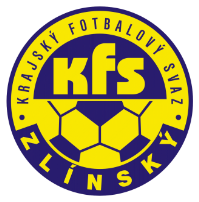 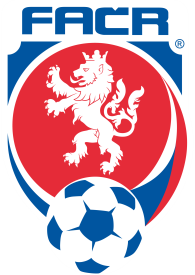 Hradská 854, 760 01 ZLÍN       Tel: 577 019 393Email: lukas@kfszlin.cz  
__________________________________________________________________________DK Zlínského KFS dle § 89 odst. 2 písm. a) zahajuje disciplinární řízeníPříjmení, jméno		ID			číslo utkání			oddílVaněk Tomáš			92031683		2016720A3C2001		ZlechovJakubík Adam			98110748		2016720A3A2004		RatibořPukýš Petr			79071785		2016720A3A1903		Fr. LhotaZasedání DK Zl KFS proběhne ve středu 10.5.2017 v 15.00 hodin									Martin Bsonek									předseda DK Zl KFS